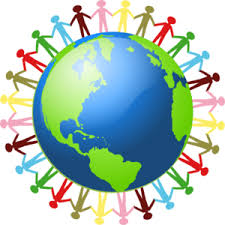 "No one 
is useless 
in the world 
who lightens 
the burden of it for anyone else."Charles Dickens